Warrington Apprenticeships and Jobs FairThe EngineRooms, Birchwood Business Park WA3 6YNThursday 5th March 2019, 6 – 9pmEXHIBITOR STAND BOOKINGWarrington & Co. are organising the 2020 Apprenticeships and Jobs Fair at Birchwood Park.  Now in its 6th year, this event regularly attracts around 900 young people from the local area.The event is free to attend for companies to showcase their employment and apprenticeship opportunities arising during the year for school leavers and young people. To confirm your place as an exhibitor, please complete the information below and return to ahankey@warringtonandco.com by Friday 14th February 2020. PLEASE CONFIRM THE APPRENTICESHIP AND/OR JOB OPPORTUNITIES YOU WILL BE PROMOTING ON THE EVENING. THIS WILL BE LISTED ON THE WEB BOOKING PAGE AND EVENT PROGRAMME Further information regarding attendee numbers, timings and stand set up will be circulated prior to the event on receipt of your booking form.Any queries please contact Angela Hankey, e:  ahankey@warringtonandco.com  t: 01925 442371This event is made possible with support from our sponsors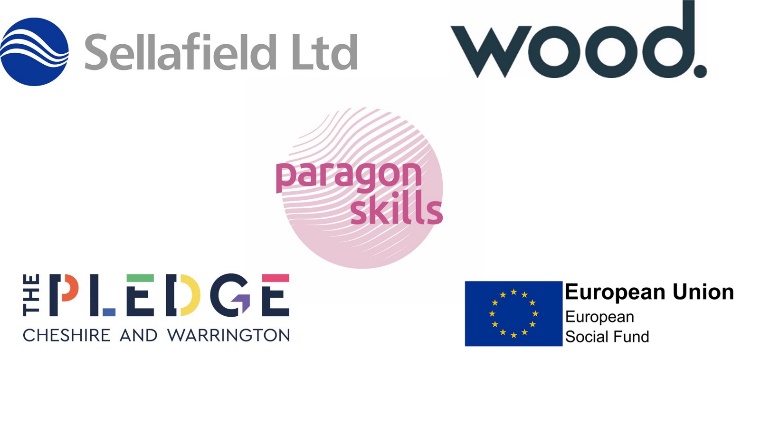 Company Name:Key Contact:Telephone:Email:Will you have opportunities available in 2020?Jobs:Yes             NoApprenticeships:Yes             NoPlease list skill/sector areas: